                                                                                      «УТВЕРЖДАЮ»                                                                    Директор КГУ «Приреченская средняя школа»                                                                                              ___________   Жетписова М.С.План мероприятий по подготовке 9,11 классов к итоговой аттестации, ЕНТ 2018-2019 учебный годСписки учащихся 9 классаКлассный руководитель Карпенко Н.А.Списки учащихся 11 класса Классный руководитель Ганушевич Т.В.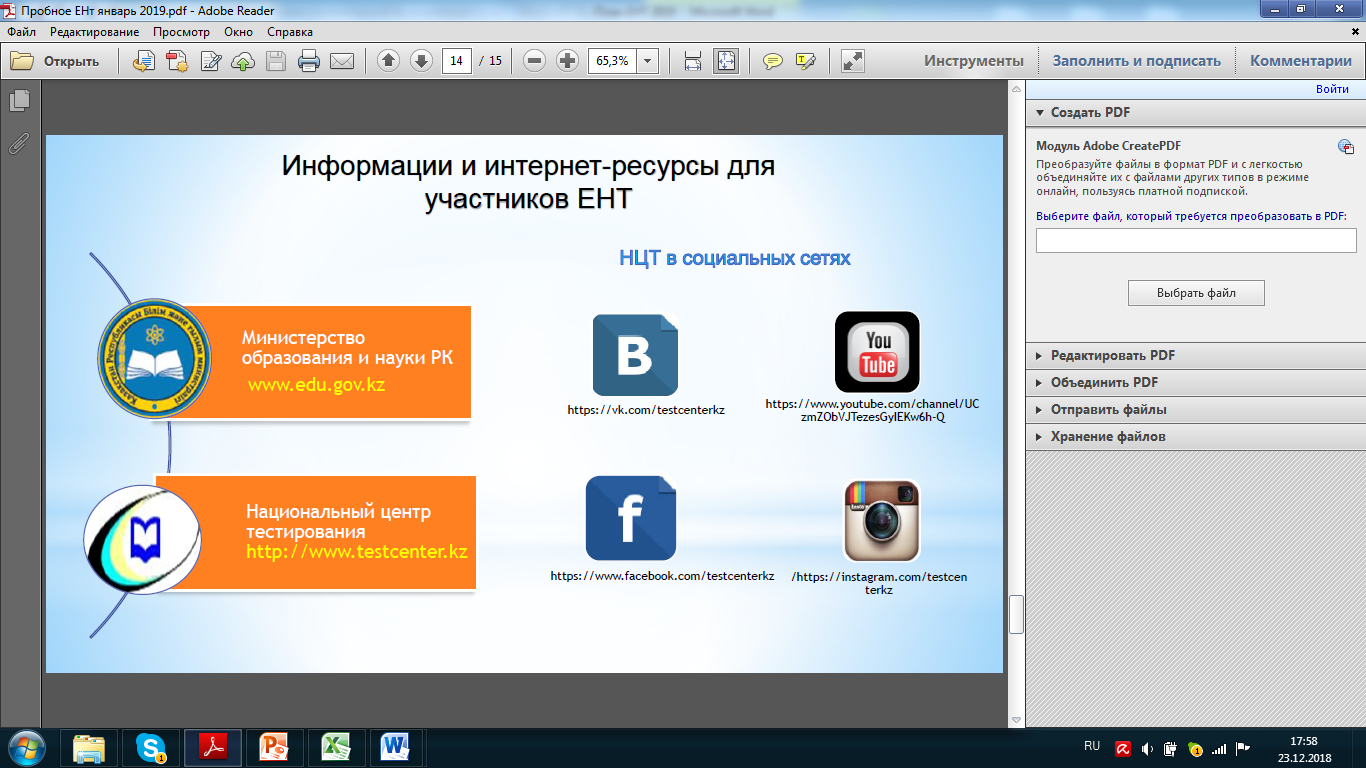 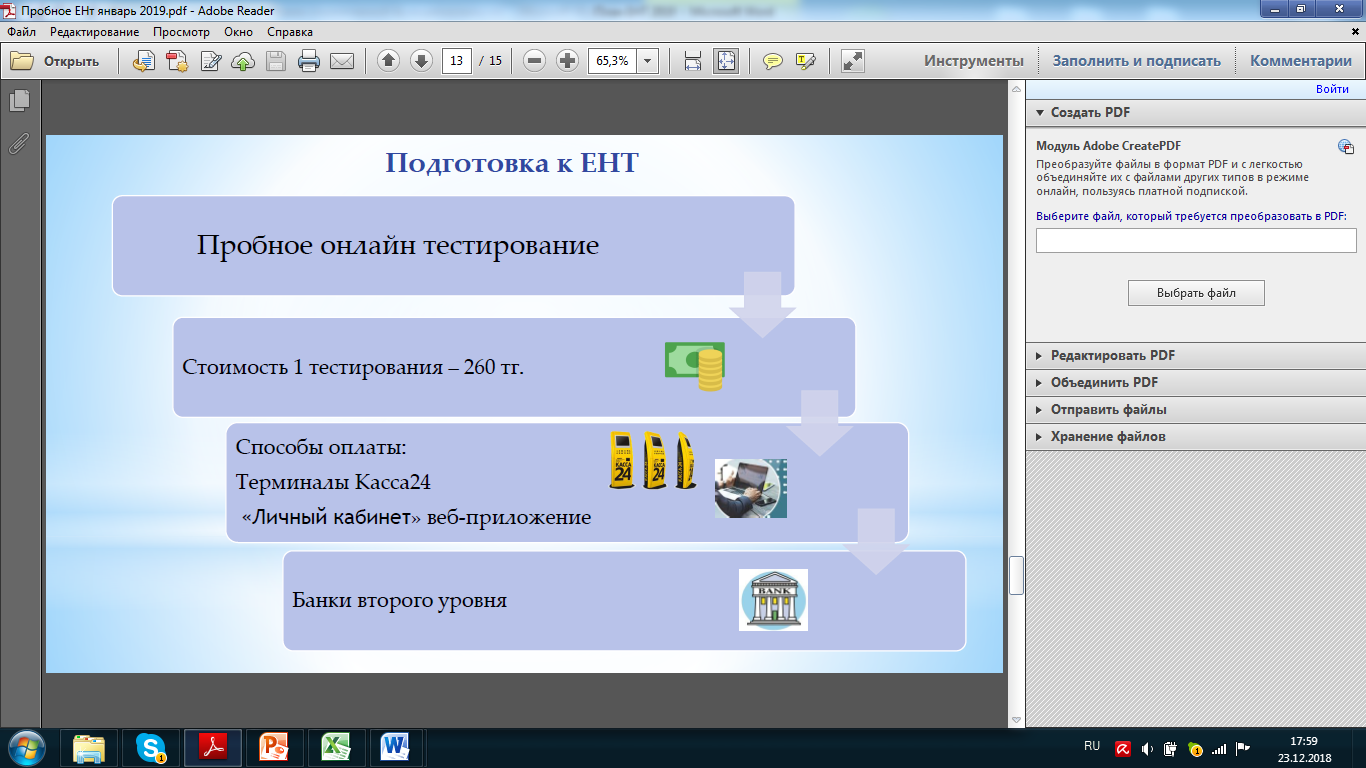 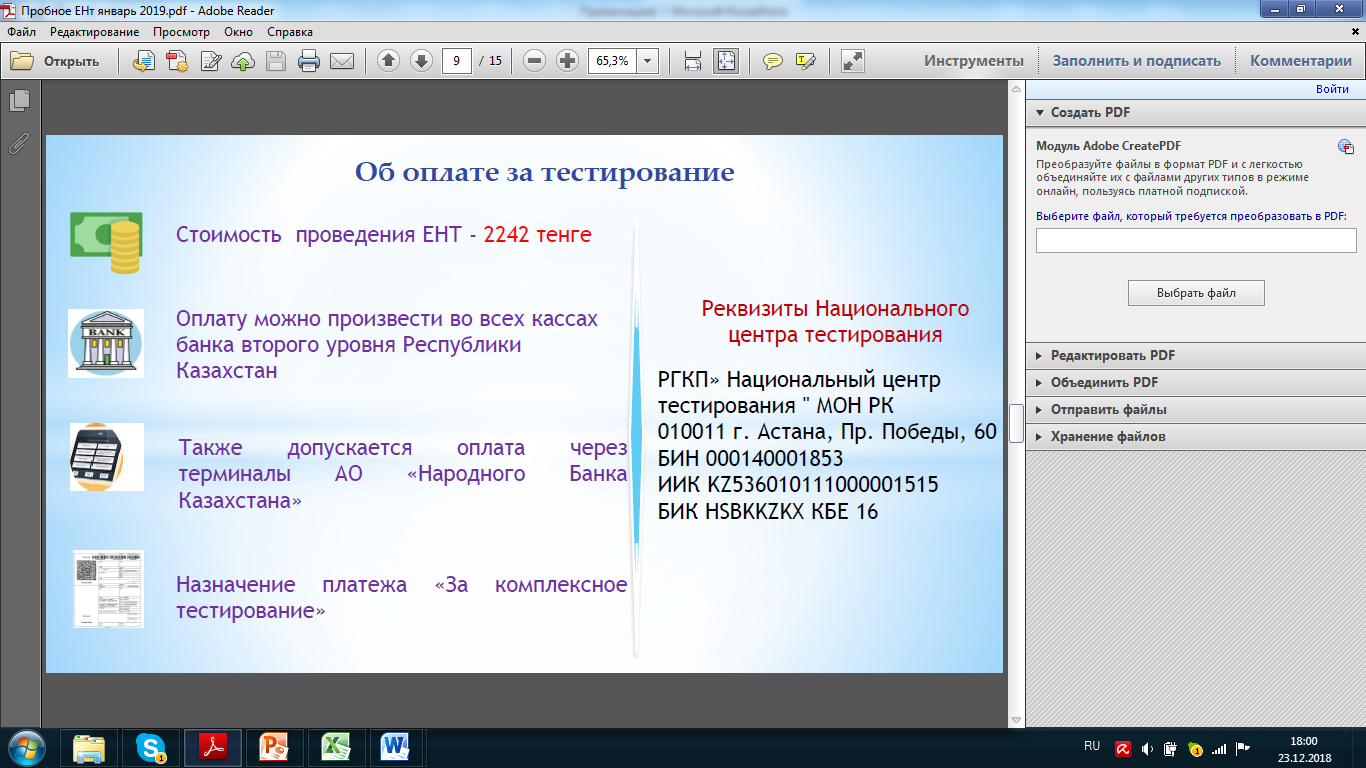 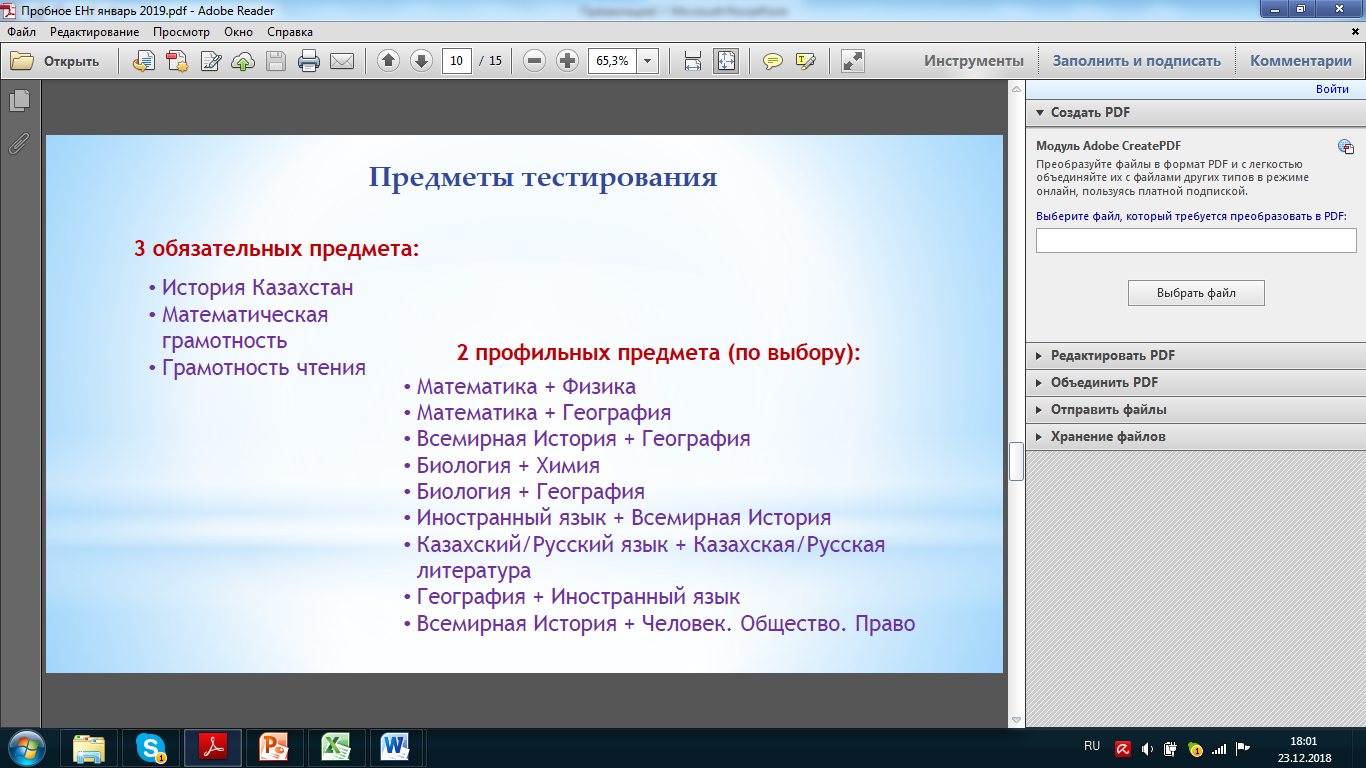 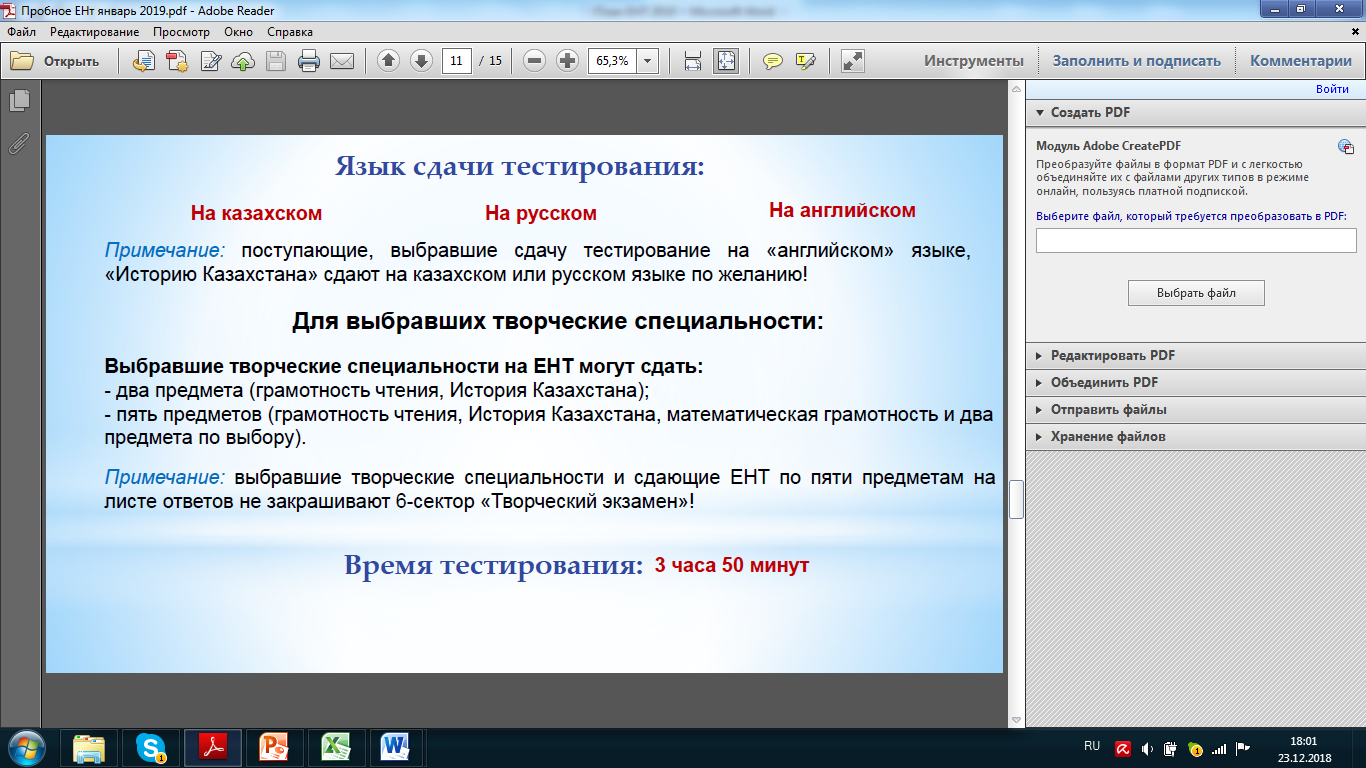 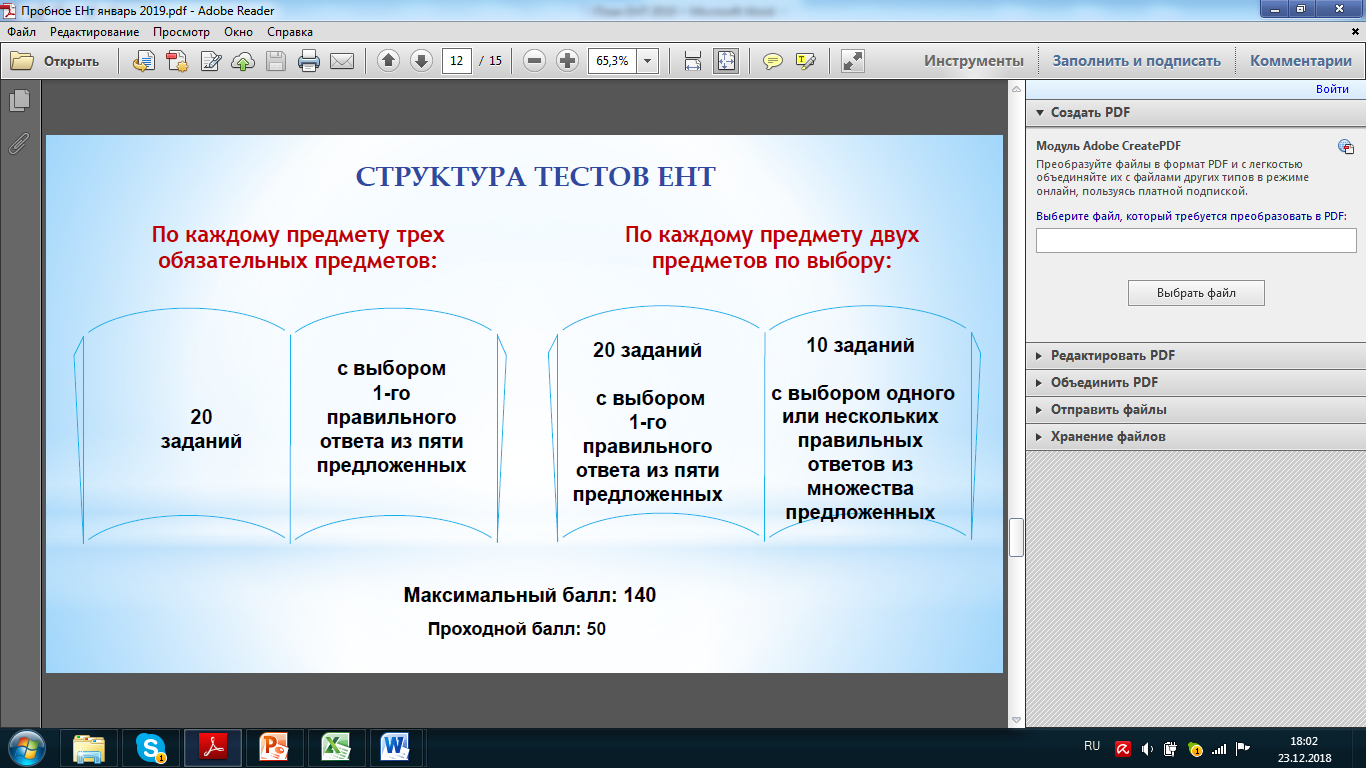 ПАМЯТКА ПО ПОДГОТОВКЕ к ЕНТ и ВОУДМЕТОДИЧЕСКИЕ РЕКОМЕНДАЦИИ УЧИТЕЛЮ-ПРЕДМЕТНИКУ                                                 С О Д Е Р Ж А Н И ЕІ. Система работы по подготовке к ЕНТ и ВОУД- Цели и задачи подготовки учащихся к ЕНТ,ВОУД;- продиагностировать знания, умения и навыки выпускников по основным разделам школьного          курса;
- составить план работы по подготовке к ЕНТ, ВОУД.ІІ.   Диагностическая часть тщательный анализ результатов тестирования;разбор решений подобных заданий; самоанализ и самостоятельная коррекционная работа по проведенной работе с указанием верных ответов;работа с родителями учащихся;совместная работа со  школьным психологом;участие в дополнительных занятиях.Введение       На сегодняшний день ЕНТ,ВОУД – это формы оценки качества национальной системы образования, в результатах которого заинтересованы все субъекты образования: учителя, ученики, родители, учреждения образования в целом. ЕНТ повышает их ответственность за свою деятельность, способствует повышению качества образования и приближению к международным стандартам. Успешная сдача выпускником ЕНТ открывает путь  к дальнейшему продолжению обучения в высшем учебном заведении, к овладению профессией, которая ему по душе это предоставляет возможность самому выбрать место обучения, специальность, а значит, обеспечить в будущем себе занятие любимым делом.     Как учителю-практику решить множество проблем, связанных с подготовкой детей к ЕНТ,ВОУД. Какие поиски ответов на многочисленные вопросы ведут коллеги? Есть ли интересные решения? Эти вопросы и послужили ориентиром для подготовки данного учебно-методического пособия.   У каждого учителя пусть небольшой, но все-таки есть  опыт по подготовке к ВОУД и ЕНТ. Очень важно, не быть  один на один  со своей проблемой, с находками, планами, а поделиться с коллегами, услышать мнение со стороны, познакомиться с другими подходами на тот же самый вопрос. Все это способствует профессиональному росту учителя, следовательно, поможет изменить ситуацию к лучшему, наметить пути на будущее.     Начиная подготовку к ВОУД и ЕНТ, необходимо помнить, что только тогда работа будет плодотворной, если есть система и конкретно ожидаемый результат. Целью такой слаженной работы будет повторение и обобщение пройденного материала  и умение учащимися использовать свои знания при сдаче теста. Каждый ребенок должен ясно представлять конечную цель и иметь возможность  следить за своими успехами и неудачами. Но это не повод для нареканий со стороны учителей, родителей, а вызов для поиска  причин  и путей  улучшения ситуации в дальнейшем.  Таким образом, во главу ставится вовлечение в непрерывный процесс всех субъектов обучения. Для работы с учащимися по подготовке к ЕНТ и ВОУД необходимо составить тематическое планирование. Работа с родителями     Каждый месяц подводятся итоги и родители учащихся, не достигающих порогового уровня успешности прохождения тестирования, получают извещения по форме:Уважаемые родители!Учитель русского языка извещает вас о том, то ваш сын (дочь)____________,Ученик (ца) 9,11 «» класса имеет низкий уровень подготовки по ЕНТ,ВОУД по русскому языку за месяц из проведенных _количество ____тестирований он (она) участвовал (а) в ____тестированиях и по ____ из них имеет неудовлетворительную оценку.С извещением ознакомлены __________________________________________                                                                     Подпись родителей_______     ______________2018-2019 г.число             месяц.Для учителей
            Как помочь детям подготовиться к ВОУД,ЕНТ.Учителя должны активно вводить тестовые технологии в систему обучения, что позволяет оценивать уровень усвоения материала и отработать навыки их выполнения.Уже в 8 классе введите подготовку к ВОУД, ЕНТ в структуру урока. Выберите один из тестовиков и «порциями» давайте по 3 задания для выполнения на этапе актуализации знаний. На одном уроке используйте три разнотипных задания.Учителя должны знать  типовые конструкции тестовых заданий, объяснять их детям, тогда ученик практически не будет тратить время на понимание инструкции.Учитель заранее проводит тренировку ВОУД, ЕНТ отрабатывая отдельные детали при сдаче каких-нибудь зачетов и прочее. Такие психотехнические навыки сдачи зачетов на уроках не только повышают эффективность подготовки к экзаменам, а также позволяют более успешно вести себя во время экзамена.При необходимости используйте  такой тактический приём: намеренно составляйте сложные тесты, результаты которых должны озадачить и даже испугать ребят, то есть создавать «ситуацию неуспеха». А затем показывайте пути выхода из сложной ситуации.Учитель способствует развитию навыков мыслительной работы, умению мобилизовать себя в решающей ситуации, постараться помочь ребенку овладеть собственными эмоциями. №Содержание работыСрокиОтветственныеРезультат1Провести  инструктивно - методическое совещание с учителями  9,11 классов по вопросам аттестации выпускников в 2018-2019  уч. г.ЯнварьДиректор завуч	Протокол собрания2Провести собрание учащихся 9,11 классов по ознакомлению с правилами  проведения итоговой аттестации, ЕНТАпрельДиректор завучпсихологПротокол собрания3Родительское собраниеАпрельДиректор, завучпсихологклассный руководительПротокол собрания4Организовать дополнительные занятия, консультации учащихся по подготовке к итоговой аттестации, ЕНТЯнварь-майЗавуч,учителя-предметникиГрафик 5Осуществление связи с ППЕНТ (профориентация)Октябрь-июньЗавучзам. дир. ВРПробные тестирования6Составить банк данных по документированиюНоябрь-январьЗавуч, психологклассный руководительИнформация7Психологическое сопровождение учащихся 9,11 классыВ течение годаПсихолог школыТесты, тренинги8Знакомить учащихся, учителей и родителей с анализом результатов тестированияВ течение годаЗавучИнформация на стенде 9Совещание при директореВ течение годаЗавучПротокол СД10Оформление стендаДекабрьЗавучСтенд (фото)11Подготовить списки учащихся  для внесения в базу ППЕНТДо 10 маяТехнический секретарьЗаявления12Анализ итоговой аттестации, ЕНТДо 1 июляЗавучИтоги№Ф.И.О.Дата рожденияНацион.Пол1Герклач  Виолета Анатольевна15.03.2003русскаяжен2Насс Егор Александрович28.08.2003немецмуж3Музурантов Роман Владимирович07.05.2003русскиймуж4Жалкен Әзімхан Болатұлы13.10.2003казахмуж5Михель Никита  Евгеньевич30.09.2003русскиймуж6Музурантова Влада Денисовна16.12.2003русскаяжен№Ф.И.О.Дата рожденияНацион.Пол1Канат Айдар Қанатұлы13.06.2001казахмуж2Кун Пауль Сергеевич10.09.2001немецмуж3Райзих Михаил Витальевич11.12.2001русскиймуж